Badass Bacon Nutritional InfoIngredients:Wheat protein, water, nutritional yeast, onion powder, garlic powder, chickpea flour, smoked paprika, black pepper, soy sauce, liquid smoke, white miso, rapeseed oil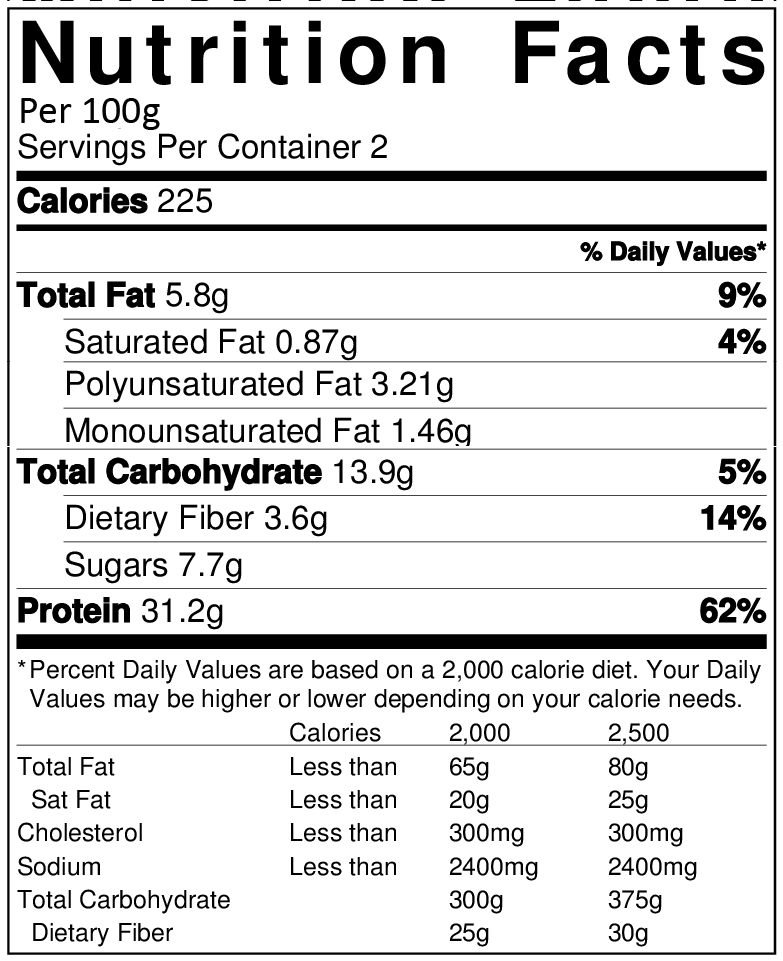 